平成３０年度　岐阜女子大学大学院科目履修講座　申込用紙　【通信教育】（幼稚園・小学校教諭専修免許）申込み期間：【前期】５月１日～３１日(必着)　　【後期】８月１日～３１日(必着) 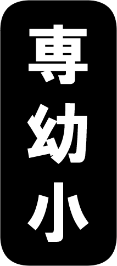 ※希望科目の欄および受験希望日の欄に○印をつけてください。 [お申込み先] ①　郵 送：〒500-8813 岐阜市明徳町10番地　杉山ビル4F岐阜女子大学文化情報研究センター　「大学院科目履修講座 通信教育 係」②　F A X：058-267-5238 　※FAXでお申込みの場合は、このページをそのままご利用いただくか、コピーしてお使いください。　　③　E-mail：openc@gijodai.ac.jp ※本学HP「公開講座」より申込用紙書式をダウンロードし、メール添付にて送信下さい。[受講料] 受講料は１科目（２単位）２０，０００円です。（テキスト代金含む）ふりがなふりがな生年月日生年月日生年月日性別氏　名氏　名昭和・平成　　　  年 　　月 　　日満　　　  才昭和・平成　　　  年 　　月 　　日満　　　  才昭和・平成　　　  年 　　月 　　日満　　　  才男 ・ 女住　所　〒　　  　－自宅TEL　　　　　　　－　　　　　－　　　　携帯　　    －　　　　　－　　　　　　　住　所　〒　　  　－自宅TEL　　　　　　　－　　　　　－　　　　携帯　　    －　　　　　－　　　　　　　住　所　〒　　  　－自宅TEL　　　　　　　－　　　　　－　　　　携帯　　    －　　　　　－　　　　　　　住　所　〒　　  　－自宅TEL　　　　　　　－　　　　　－　　　　携帯　　    －　　　　　－　　　　　　　住　所　〒　　  　－自宅TEL　　　　　　　－　　　　　－　　　　携帯　　    －　　　　　－　　　　　　　住　所　〒　　  　－自宅TEL　　　　　　　－　　　　　－　　　　携帯　　    －　　　　　－　　　　　　　住　所　〒　　  　－自宅TEL　　　　　　　－　　　　　－　　　　携帯　　    －　　　　　－　　　　　　　勤 務 先住　所勤 務 先住　所勤務先名勤務先名勤務先名勤務先名勤務先名勤 務 先住　所勤 務 先住　所〒　　　　　　－TEL 　　  　－　　　　 －〒　　　　　　－TEL 　　  　－　　　　 －〒　　　　　　－TEL 　　  　－　　　　 －〒　　　　　　－TEL 　　  　－　　　　 －教職経験年数　　　　年（　　）内に連絡の順序1～3をご記入ください。　（　　　　）自宅　　（　　　　）携帯　　（　　　　）勤務先（　　）内に連絡の順序1～3をご記入ください。　（　　　　）自宅　　（　　　　）携帯　　（　　　　）勤務先（　　）内に連絡の順序1～3をご記入ください。　（　　　　）自宅　　（　　　　）携帯　　（　　　　）勤務先（　　）内に連絡の順序1～3をご記入ください。　（　　　　）自宅　　（　　　　）携帯　　（　　　　）勤務先（　　）内に連絡の順序1～3をご記入ください。　（　　　　）自宅　　（　　　　）携帯　　（　　　　）勤務先（　　）内に連絡の順序1～3をご記入ください。　（　　　　）自宅　　（　　　　）携帯　　（　　　　）勤務先（　　）内に連絡の順序1～3をご記入ください。　（　　　　）自宅　　（　　　　）携帯　　（　　　　）勤務先【前期】申込み期間：５月１日～３１日(必着)【前期】申込み期間：５月１日～３１日(必着)【前期】申込み期間：５月１日～３１日(必着)【後期】申込み期間：８月１日～３１日(必着)【後期】申込み期間：８月１日～３１日(必着)【後期】申込み期間：８月１日～３１日(必着)希望科目開設科目開設科目希望科目開設科目開設科目教育メディア特講教育メディア特講教材開発特講～初等教育～教材開発特講～初等教育～教材開発研究～初等教育～教材開発研究～初等教育～学校経営特講～初等教育～学校経営特講～初等教育～教育方法研究～初等教育～教育方法研究～初等教育～教育方法特講Ⅱ～初等教育～教育方法特講Ⅱ～初等教育～教育実践特講Ⅰ～初等教育～教育実践特講Ⅰ～初等教育～教育課程特講～初等教育～教育課程特講～初等教育～受験希望日試験日試験日受験希望日試験日試験日第１期：１０月２０日（土）第１期：１０月２０日（土）第１期：１月１２日（土）第１期：１月１２日（土）第２期：１０月２８日（日）第２期：１０月２８日（日）第２期：１月２７日（日）第２期：１月２７日（日）